ПРОТОКОЛ № _____Доп. Вр.                    в пользу                                           Серия 11-метровых                    в пользу                                            Подпись судьи : _____________________ /_________________________ /ПредупрежденияУдаленияПредставитель принимающей команды: ______________________ / _____________________ Представитель команды гостей: _____________________ / _________________________ Замечания по проведению игры ______________________________________________________________________________________________________________________________________________________________________________________________________________________________________________________________________________________________________________________________________________________________________________________________________________________________________________________________________________________________________________________________Травматические случаи (минута, команда, фамилия, имя, номер, характер повреждения, причины, предварительный диагноз, оказанная помощь): _________________________________________________________________________________________________________________________________________________________________________________________________________________________________________________________________________________________________________________________________________________________________________________________________________________________________________Подпись судьи:   _____________________ / _________________________Представитель команды: ______    __________________  подпись: ___________________    (Фамилия, И.О.)Представитель команды: _________    _____________ __ подпись: ______________________                                                             (Фамилия, И.О.)Лист травматических случаевТравматические случаи (минута, команда, фамилия, имя, номер, характер повреждения, причины, предварительный диагноз, оказанная помощь)_______________________________________________________________________________________________________________________________________________________________________________________________________________________________________________________________________________________________________________________________________________________________________________________________________________________________________________________________________________________________________________________________________________________________________________________________________________________________________________________________________________________________________________________________________________________________________________________________________________________________________________________________________________________________________________________________________________________________________________________________________________________________________________________________________________________________________________________________________________________________________________________________________________________________________________________________________________________________________________________________________________________________________________________________________________________________________________________________________________________________________________Подпись судьи : _________________________ /________________________/ 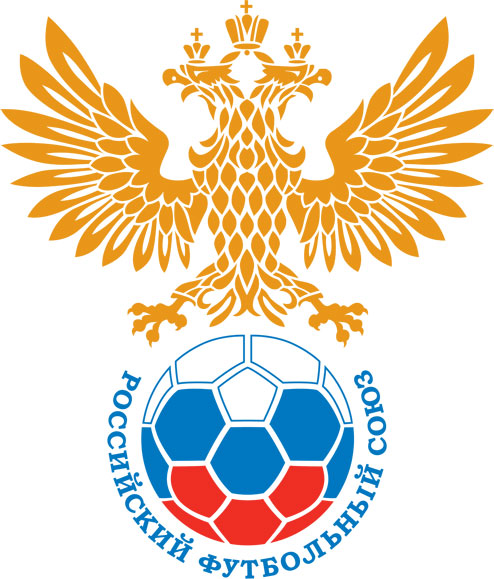 РОССИЙСКИЙ ФУТБОЛЬНЫЙ СОЮЗМАОО СФФ «Центр»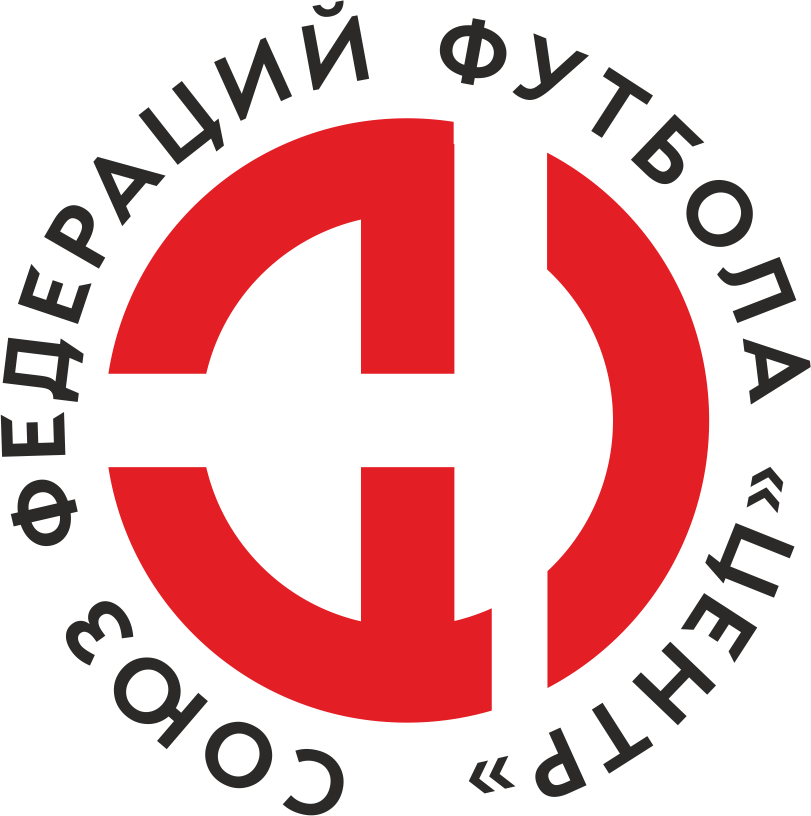    Первенство России по футболу среди команд III дивизиона, зона «Центр» _____ финала Кубка России по футболу среди команд III дивизиона, зона «Центр»Стадион «Труд» (Елец)Дата:21 августа 2021Елец (Елец)Елец (Елец)Елец (Елец)Елец (Елец)Локомотив (Лиски)Локомотив (Лиски)команда хозяевкоманда хозяевкоманда хозяевкоманда хозяевкоманда гостейкоманда гостейНачало:16:00Освещение:естественноеестественноеКоличество зрителей:300Результат:1:4в пользуЛокомотив (Лиски)1 тайм:0:1в пользув пользу Локомотив (Лиски)Судья:Золотарев Илья  (Белгород)кат.2 кат.1 помощник:Шумилов Антон (Белгород)кат.2 кат.2 помощник:Тарасевич Андрей (Белгород)кат.2 кат.Резервный судья:Резервный судья:Сапрыкин Ярослав (Липецк)кат.2 кат.Инспектор:Егоров Николай Иванович (Липецк)Егоров Николай Иванович (Липецк)Егоров Николай Иванович (Липецк)Егоров Николай Иванович (Липецк)Делегат:СчетИмя, фамилияКомандаМинута, на которой забит мячМинута, на которой забит мячМинута, на которой забит мячСчетИмя, фамилияКомандаС игрыС 11 метровАвтогол0:1Артем ЛукшаЛокомотив (Лиски)150:2Дмитрий КотовЛокомотив (Лиски)510:3Дмитрий КотовЛокомотив (Лиски)610:4Игорь ФатеевЛокомотив (Лиски)681:4Антон СолнышковЕлец (Елец)77Мин                 Имя, фамилия                          КомандаОснованиеРОССИЙСКИЙ ФУТБОЛЬНЫЙ СОЮЗМАОО СФФ «Центр»РОССИЙСКИЙ ФУТБОЛЬНЫЙ СОЮЗМАОО СФФ «Центр»РОССИЙСКИЙ ФУТБОЛЬНЫЙ СОЮЗМАОО СФФ «Центр»РОССИЙСКИЙ ФУТБОЛЬНЫЙ СОЮЗМАОО СФФ «Центр»РОССИЙСКИЙ ФУТБОЛЬНЫЙ СОЮЗМАОО СФФ «Центр»РОССИЙСКИЙ ФУТБОЛЬНЫЙ СОЮЗМАОО СФФ «Центр»Приложение к протоколу №Приложение к протоколу №Приложение к протоколу №Приложение к протоколу №Дата:21 августа 202121 августа 202121 августа 202121 августа 202121 августа 2021Команда:Команда:Елец (Елец)Елец (Елец)Елец (Елец)Елец (Елец)Елец (Елец)Елец (Елец)Игроки основного составаИгроки основного составаЦвет футболок: зеленые       Цвет гетр: зеленыеЦвет футболок: зеленые       Цвет гетр: зеленыеЦвет футболок: зеленые       Цвет гетр: зеленыеЦвет футболок: зеленые       Цвет гетр: зеленыеНЛ – нелюбительНЛОВ – нелюбитель,ограничение возраста НЛ – нелюбительНЛОВ – нелюбитель,ограничение возраста Номер игрокаЗаполняется печатными буквамиЗаполняется печатными буквамиЗаполняется печатными буквамиНЛ – нелюбительНЛОВ – нелюбитель,ограничение возраста НЛ – нелюбительНЛОВ – нелюбитель,ограничение возраста Номер игрокаИмя, фамилияИмя, фамилияИмя, фамилия16Дмитрий Дробот Дмитрий Дробот Дмитрий Дробот 22Сергей Саввин Сергей Саввин Сергей Саввин 8Александр_А. Ролдугин  Александр_А. Ролдугин  Александр_А. Ролдугин  15Максим Перегудов Максим Перегудов Максим Перегудов 3Илья Елисеев Илья Елисеев Илья Елисеев 7Сергей Белоусов (к)Сергей Белоусов (к)Сергей Белоусов (к)18Игорь Рогованов Игорь Рогованов Игорь Рогованов 19Андрей Мохов Андрей Мохов Андрей Мохов 13Владислав Ефремов Владислав Ефремов Владислав Ефремов 9Александр Молодцов  Александр Молодцов  Александр Молодцов  11Антон Солнышков Антон Солнышков Антон Солнышков Запасные игроки Запасные игроки Запасные игроки Запасные игроки Запасные игроки Запасные игроки 87Александр НевокшоновАлександр НевокшоновАлександр Невокшонов5Сосланбек ЗолоевСосланбек ЗолоевСосланбек Золоев20Андрей ТюринАндрей ТюринАндрей Тюрин10Владимир СотниковВладимир СотниковВладимир Сотников4Михаил ХрамовМихаил ХрамовМихаил Храмов21Роман ЛошкаревРоман ЛошкаревРоман Лошкарев14Елисей ГридчинЕлисей ГридчинЕлисей Гридчин6Владислав РыбинВладислав РыбинВладислав Рыбин17Даниил БутыринДаниил БутыринДаниил БутыринТренерский состав и персонал Тренерский состав и персонал Фамилия, имя, отчествоФамилия, имя, отчествоДолжностьДолжностьТренерский состав и персонал Тренерский состав и персонал 1Денис Юрьевич ЖуковскийДиректор/главный тренерДиректор/главный тренерТренерский состав и персонал Тренерский состав и персонал 2Владимир Николаевич КобзевТренерТренер34567ЗаменаЗаменаВместоВместоВместоВышелВышелВышелВышелМинМинСудья: _________________________Судья: _________________________Судья: _________________________11Владислав ЕфремовВладислав ЕфремовВладислав ЕфремовСосланбек ЗолоевСосланбек ЗолоевСосланбек ЗолоевСосланбек Золоев656522Андрей МоховАндрей МоховАндрей МоховРоман ЛошкаревРоман ЛошкаревРоман ЛошкаревРоман Лошкарев6969Подпись Судьи: _________________Подпись Судьи: _________________Подпись Судьи: _________________33Подпись Судьи: _________________Подпись Судьи: _________________Подпись Судьи: _________________44556677        РОССИЙСКИЙ ФУТБОЛЬНЫЙ СОЮЗМАОО СФФ «Центр»        РОССИЙСКИЙ ФУТБОЛЬНЫЙ СОЮЗМАОО СФФ «Центр»        РОССИЙСКИЙ ФУТБОЛЬНЫЙ СОЮЗМАОО СФФ «Центр»        РОССИЙСКИЙ ФУТБОЛЬНЫЙ СОЮЗМАОО СФФ «Центр»        РОССИЙСКИЙ ФУТБОЛЬНЫЙ СОЮЗМАОО СФФ «Центр»        РОССИЙСКИЙ ФУТБОЛЬНЫЙ СОЮЗМАОО СФФ «Центр»        РОССИЙСКИЙ ФУТБОЛЬНЫЙ СОЮЗМАОО СФФ «Центр»        РОССИЙСКИЙ ФУТБОЛЬНЫЙ СОЮЗМАОО СФФ «Центр»        РОССИЙСКИЙ ФУТБОЛЬНЫЙ СОЮЗМАОО СФФ «Центр»Приложение к протоколу №Приложение к протоколу №Приложение к протоколу №Приложение к протоколу №Приложение к протоколу №Приложение к протоколу №Дата:Дата:21 августа 202121 августа 202121 августа 202121 августа 202121 августа 202121 августа 2021Команда:Команда:Команда:Локомотив (Лиски)Локомотив (Лиски)Локомотив (Лиски)Локомотив (Лиски)Локомотив (Лиски)Локомотив (Лиски)Локомотив (Лиски)Локомотив (Лиски)Локомотив (Лиски)Игроки основного составаИгроки основного составаЦвет футболок: красные    Цвет гетр:  красные Цвет футболок: красные    Цвет гетр:  красные Цвет футболок: красные    Цвет гетр:  красные Цвет футболок: красные    Цвет гетр:  красные НЛ – нелюбительНЛОВ – нелюбитель,ограничение возрастаНЛ – нелюбительНЛОВ – нелюбитель,ограничение возрастаНомер игрокаЗаполняется печатными буквамиЗаполняется печатными буквамиЗаполняется печатными буквамиНЛ – нелюбительНЛОВ – нелюбитель,ограничение возрастаНЛ – нелюбительНЛОВ – нелюбитель,ограничение возрастаНомер игрокаИмя, фамилияИмя, фамилияИмя, фамилия27Дмитрий Селезнев Дмитрий Селезнев Дмитрий Селезнев 9Игорь Фатеев (к)Игорь Фатеев (к)Игорь Фатеев (к)17Артем Стручков Артем Стручков Артем Стручков 4Кирилл Лукьянчиков Кирилл Лукьянчиков Кирилл Лукьянчиков 2Сергей Хмелевской Сергей Хмелевской Сергей Хмелевской 7Илья Корольков Илья Корольков Илья Корольков 13Ростислав Романенко Ростислав Романенко Ростислав Романенко 20Артем Лукша Артем Лукша Артем Лукша 14Сергей Гаврилов Сергей Гаврилов Сергей Гаврилов 11Андрей Гарманов Андрей Гарманов Андрей Гарманов 10Дмитрий Котов Дмитрий Котов Дмитрий Котов Запасные игроки Запасные игроки Запасные игроки Запасные игроки Запасные игроки Запасные игроки 43Илья ОдиноковИлья ОдиноковИлья Одиноков3Сергей ВасильевСергей ВасильевСергей Васильев8Денис ДмитриевДенис ДмитриевДенис Дмитриев15Артем ЦиммерманАртем ЦиммерманАртем Циммерман19Александр НартовАлександр НартовАлександр Нартов12Денис РжевскийДенис РжевскийДенис Ржевский18Глеб ЮжаковГлеб ЮжаковГлеб Южаков6Захар ШуруповЗахар ШуруповЗахар Шурупов22Данил СвиридовДанил СвиридовДанил Свиридов24Денис ФедосовДенис ФедосовДенис ФедосовДенис ФедосовДенис ФедосовДенис ФедосовТренерский состав и персонал Тренерский состав и персонал Фамилия, имя, отчествоФамилия, имя, отчествоДолжностьДолжностьТренерский состав и персонал Тренерский состав и персонал 1Артем Владимирович СтручковГлавный тренерГлавный тренерТренерский состав и персонал Тренерский состав и персонал 2Юрий Иванович РыбниковНачальник командыНачальник команды3Юрий Николаевич Насонов Администратор Администратор4567Замена Замена ВместоВместоВышелМинСудья : ______________________Судья : ______________________11Илья КорольковИлья КорольковДенис Ржевский4022Андрей ГармановАндрей ГармановГлеб Южаков69Подпись Судьи : ______________Подпись Судьи : ______________Подпись Судьи : ______________33Сергей ГавриловСергей ГавриловАлександр Нартов69Подпись Судьи : ______________Подпись Судьи : ______________Подпись Судьи : ______________44Артем СтручковАртем СтручковСергей Васильев7455Игорь ФатеевИгорь ФатеевДанил Свиридов7466Дмитрий КотовДмитрий КотовЗахар Шурупов7777Ростислав РоманенкоРостислав РоманенкоАртем Циммерман80        РОССИЙСКИЙ ФУТБОЛЬНЫЙ СОЮЗМАОО СФФ «Центр»        РОССИЙСКИЙ ФУТБОЛЬНЫЙ СОЮЗМАОО СФФ «Центр»        РОССИЙСКИЙ ФУТБОЛЬНЫЙ СОЮЗМАОО СФФ «Центр»        РОССИЙСКИЙ ФУТБОЛЬНЫЙ СОЮЗМАОО СФФ «Центр»   Первенство России по футболу среди футбольных команд III дивизиона, зона «Центр» _____ финала Кубка России по футболу среди футбольных команд III дивизиона, зона «Центр»       Приложение к протоколу №Дата:21 августа 2021Елец (Елец)Локомотив (Лиски)команда хозяевкоманда гостей